Q1. Details of your OrganisationOrganisation: _________________________________________________________________Street Address: ________________________________________________________________Suburb: _________________	State: _________________      Postcode: _________________Postal Address: ________________________________________________________________Suburb: _________________	State: _________________      Postcode: _________________Contact number: ________________	Email: ______________________________________Q2. Contact Person	Name: ___________________________		Position: _____________________________Contact number: ________________	Email: ______________________________________Q3. Type of Organisation	 Not for profit organisation 			 Incorporated organisationQ4. Does your Organisation have an Australian Business Number (ABN)?	 Yes		 NoQ5. Is your Organisation registered for GST?	 Yes		 NoQ6. Does your Organisation have Public Liability Insurance?	 Yes		 No	or	 N/A	Amount Insured: _____________________Grant HistoryQ7. Has the Organisation previously received a Community Growth Fund Grant with the Shire of Carnarvon?  Yes		 No	If yes, please provide details below and has this grant been acquitted?Grant DetailsQ8. What category does your application fit within:	 Operational (e.g. are you requesting financial assistance for a rates notice)	 Event (e.g. is your application for an event/activity)	 Project (e.g. is your application for a development project/infrastructure etc.)	 In-Kind (e.g. hire/usage of Shire facilities or assets)Q9. Funding amount requested (ex. GST) $______________________Q10. Have you spoken with the Community Development Officer in relation to this application? 	 Yes		 NoQ11. How will the Shire of Carnarvon be recognized for its support?	 Council banners		 Logo on the website	 MC announcements 		 Radio/ Television	 Keynote speeches		 Logo on advertising materials	 Social media			 Other (please specify) ______________________________Shire of Carnarvon Facebook: @ShireofCarnarvonProject Details Q12. Project Name: ___________________________________________________________________Q13. Project start date _ _ / _ _ / _ _ _ _ Project end date _ _ / _ _ / _ _ _ _Q14. Is this event/ project/ activity a  one-off or  recurrent? (If applicable)Q15. Detailed project description (200 words or less):_____________________________________________________________________________________________________________________________________________________________________________________________________________________________________________________________________________________________________________________________________________________________________________________________________________________________________________________________________________________________________________________________________________________________________________________________________________________________________________________________________________________________________________________________________________________________________________________________________________________________________________________________________________________________________________________________________________________________________________________________________________________Q16. Select the demographics this project will target:	 Men					 Women	 Family					 Tourists	 Children aged 0-11 yrs		 Young people aged 12-25 yrs	 Aboriginal or Torres Strait Islander peoples	 People with disability/ special need	 Other (please specify) ________________________________________________________Q17. Number of participants/ attendees expected (if applicable): ______________Q18. Ticket fee (if applicable) $_____________Q19. Describe in 200 words or less how the project provides a direct or indirect benefit, including social and economic, for the community. These should be measurable and achievable. _____________________________________________________________________________________________________________________________________________________________________________________________________________________________________________________________________________________________________________________________________________________________________________________________________________________________________________________________________________________________________________________________________________________________________________________________________________________________________________________________________________________________________________________________________________________________________________________________________________________________________________________________________________________________________________________________________________________________________________________________________________________Q20. In 200 words or less, what is the main reason you are applying for this funding and how does it meet a need in the community?_____________________________________________________________________________________________________________________________________________________________________________________________________________________________________________________________________________________________________________________________________________________________________________________________________________________________________________________________________________________________________________________________________________________________________________________________________________________________________________________________________________________________________________________________________________________________________________________________________________________________________________________________________________________________________________________________________________________________________________________________________________________Q21. Will this project go ahead without Council’s funding?	 Yes		 NoQ22. Please attach any letters of support demonstrating the community’s support for your proposed project.Q23. Demonstrate other financial and/or in-kind contributions/partnerships that will assist in the delivery of this program/project or activity.Q24. Choose 1 (one) or more Strategic Community Plan objectives or strategies that your application aligns with and provide a detailed explanation of how it aligns with this objective or strategy.  Economic: A strong and growing economy, with a thriving regional centre, abundant business opportunities and jobs. Natural and built environment: A sustainable natural and built environment that meets current and future community needs.	 Social: Healthy, safe and resilient community where everyone belongs. Cross-cultural connection: Acknowledged and celebrated traditional owners and diverse cultures that make up the community. Civic: Strong and listening Council. Q25. Detailed Budget – Income and ExpensesRound all amounts to whole dollars.Demonstrate in your budget where your organisation is contributing a financial cost to the project. Council reserves the right to request further information on budget items.*Example of the budget table below, please attach yours with the application.Total Project Cost (this should match total expenses): $_____________________________________Q26. Application ChecklistPlease ensure all documents requested are attached to the application. Any application that is incomplete and does not have relevant documents attached will not be considered.	 Recent financial statement attached	 All questions have been answered	 Project budget provided	 Copy of public liability insurance provided	 Appropriate person/s have signedCertification by the organisation:I, the undersigned, certify that:I have read and will abide by the Shire of Carnarvon Community Growth Fund Guidelines.I am authorized to make this application on behalf of the organization.The information contained in this application is, to the best of your knowledge, true and accurate.The information you provide in your grant application will be used by the Shire to process and assess your application. The Shire may contact other funding agencies to verify funding requested from other agencies in support of your project.The information may be used by the Shire for the promotion of the Community Growth Fund or the promotion of funding outcomes for projects in Carnarvon. Willing to take part in the Shire’s communications and marketing material as requested by Shire staff.Full name: ____________________________Position at organisation: ____________________________Signature: ____________________________Date: _ _ / _ _ / _ _ _ _Project NameAmountYear FundedFunding SourceAmountExpensesCostSoC GrantTotal Expenses$$Income (includes in-kind contributions)Total Income$$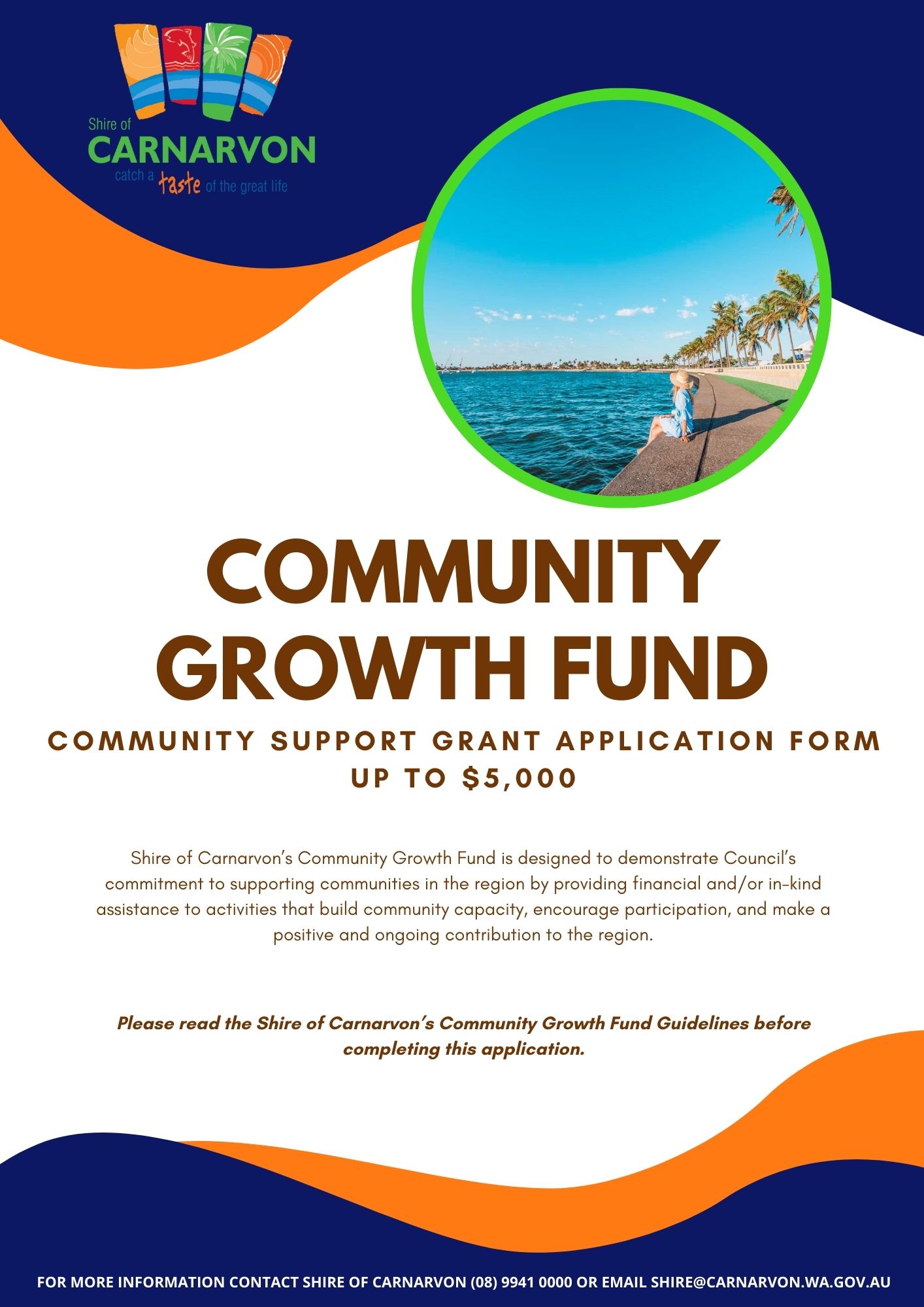 